Proponowane aktywności z dzieckiem w domu.Temat kompleksowy: Pożegnania nadszedł czas.PIĄTEK 26.06.2020r.Witam w piątek! Zapraszam do wspólnej zabawy Ćwiczenia ruchowo – graficzne.Dziecko kreśli w powietrzu za rodzicem, obiema rękami kształty: fali, ryby, słońca, chmur, itp.Rozmowa na temat wakacji nad morzem.- Jak nazywa się nasze może?- Kto z Was odpoczywał nad morzem? - Co można robić nad morzem?Historyjka obrazkowa „Jak to Elemelek spędzał czas nad morzem.”Oglądanie obrazków historyjki. Opowiadanie o tym co dzieje się na obrazkach. Próby opowiadania całej historyjki.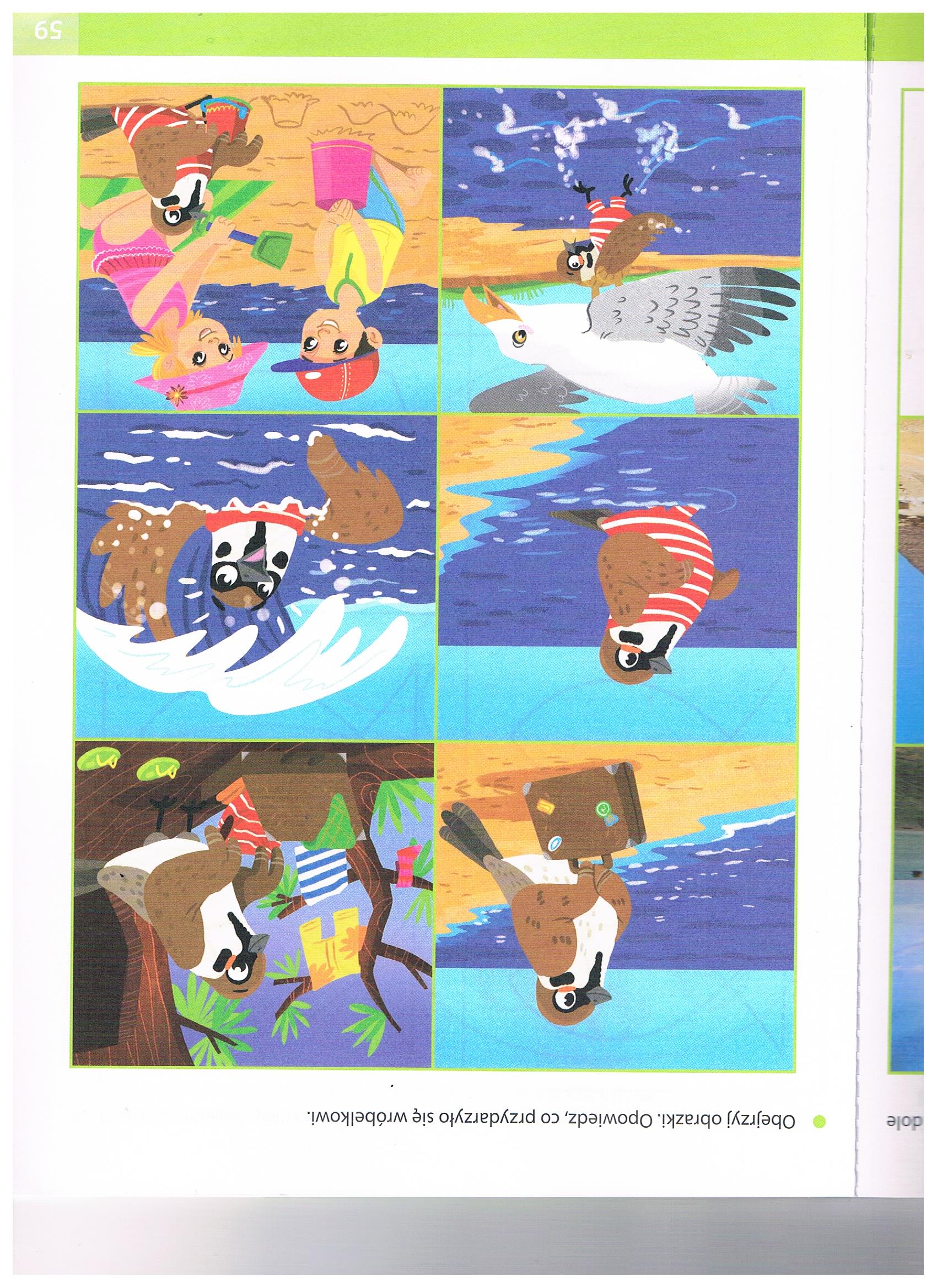 Zabawa ruchowo – naśladowcza „Zabawy nad morzem”Dziecko naśladuje czynności, które można wykonywać nad morzem np. pływanie, zbieranie muszelek, robienie babek z piasku.Karta pracy dla 4 – latków.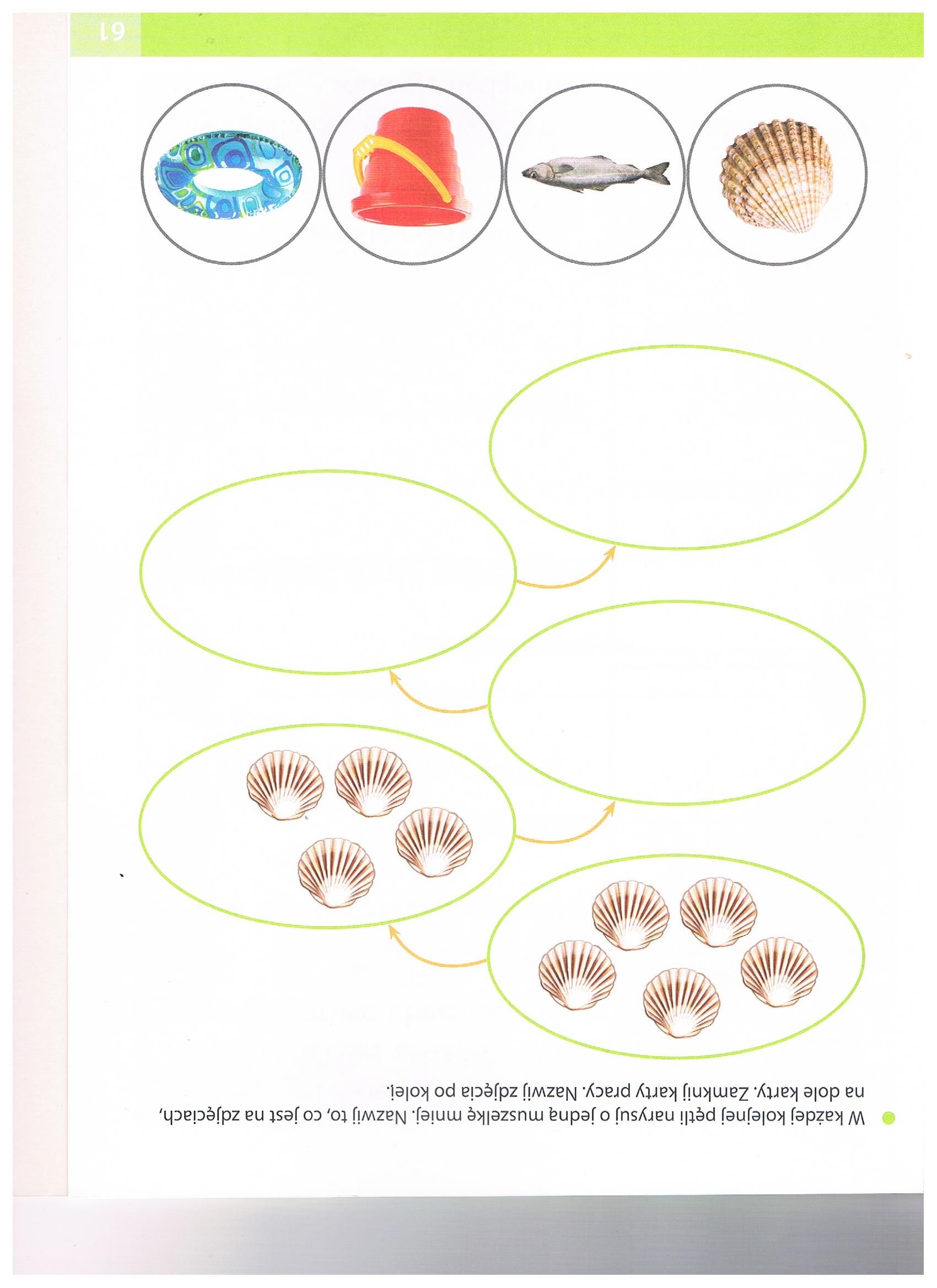 